    Ai genitori dell’alunno/a _____________________Classe___________   Sez.___________________OGGETTO: Comunicazione andamento didattico-disciplinareIl coordinatore di classe, Prof. _________________________________comunica che, sulla base delle osservazioni sistematiche dell’andamento didattico- disciplinare dell’alunno/a ____________________ , emergono le seguenti problematiche:Prove d’ ingresso insufficienti nelle discipline sotto indicate       ___________________________________________________Rendimento insufficiente nelle  discipline sotto indicate__________________________________________________Impegno scarso o discontinuo in classe e/o a casaScarsa cura del materiale didatticoMancanza del materiale didatticoMancato rispetto del regolamento d’IstitutoComportamento non sempre/poco correttoRitardi e/o uscite anticipate sistematiciElevato numero di assenzeNote disciplinariAltro__________________________________________________________________________________________________________________Si sollecitano, pertanto, una maggiore osservanza del  regolamento di disciplina e d’Istituto, impegno regolare e senso di responsabilità. Si chiede, inoltre, la collaborazione dei genitori, al fine di migliorare la situazione attuale e per non compromettere l’esito positivo dell’anno scolastico.    Il genitore                                                                      Il docente coordinatore di classe__________________                                                         _________________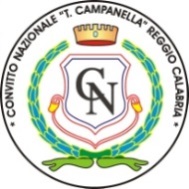 CONVITTO NAZIONALE di STATO “T.CAMPANELLA”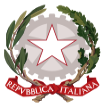 Scuole statali annesse: Primaria - Secondaria I grado – Liceo Classico - Classico EuropeoVia Aschenez, 180 - 89125 Reggio Cal. – C.M.: RCVC010005 – C.F.: 92093030804Tel. 0965 499421 - Fax 0965 332253 – Sito web: www.convittocampanella.edu.it  E-mail: rcvc010005@istruzione.it    PEC: rcvc010005@pec.istruzione.it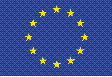 